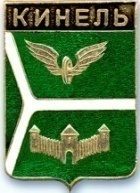 ДУМА ГОРОДСКОГО ОКРУГА КИНЕЛЬ САМАРСКОЙ ОБЛАСТИ  РЕШЕНИЕРассмотрев предложенные изменения в бюджет городского округа Кинель Самарской области на 2019 год и на плановый период 2020 и 2021 годов, Дума городского округа Кинель Самарской областиРЕШИЛА:Внести в решение Думы городского округа Кинель Самарской области от 20 декабря 2018г. № 412 «О бюджете городского округа Кинель на 2019 год и на плановый период 2020 и 2021 годов» (с изменениями от 31 января 2019г., от 28 февраля 2019г., от 28 марта 2019г., от 25 апреля 2019г., от 30 мая 2019г., от 27 июня 2019г., от 25 июля 2019г., от 8 августа 2019г., от 26 сентября 2019г., от 31 октября 2019г.) следующие изменения: В пункте 1:в абзаце втором сумму «1031835» заменить суммой «1034851»;в абзаце третьем сумму «1037710» заменить суммой «1037636»;в абзаце четвертом сумму «5875» заменить суммой «2785».1.2. В пункте 5:в абзаце втором сумму «5470»   заменить суммой «5195».1.3. В пункте 6:в абзаце втором сумму «609820»   заменить суммой «609833».1.4.В пункте 7:  в абзаце втором сумму «610410»   заменить суммой «610423». 1.5. В приложении 1 «Перечень главных администраторов доходов бюджета городского  округа   Кинель  Самарской  области »  после  строки  добавить строку  следующего содержания:1.6.Приложение 4 «Ведомственная структура расходов бюджета городского округа на 2019 год» изложить в новой редакции согласно Приложению 1 к настоящему решению.1.7.Приложение 6 «Распределение бюджетных ассигнований по разделам, подразделам, целевым статьям (муниципальным программам городского округа и непрограммным направлениям деятельности), группам и подгруппам видов расходов классификации  расходов бюджета городского округа на 2019 год» изложить в новой редакции согласно Приложению 2 к настоящему решению.1.8.  Приложение 8 «Источники внутреннего финансирования дефицита  бюджета городского округа на 2019 год» изложить в новой редакции согласно Приложению 3 к настоящему решению.2. Официально опубликовать настоящее решение. 3. Настоящее решение вступает в силу на следующий день после  дня его официального опубликования.И.о. председателя Думы городского округаКинель  Самарской области                                                      Е.А. Деженина                                                      И.о. Главы городского округа КинельСамарской области  					                        А.А. Прокудин. Кинель, ул. Мира, д. 42а. Кинель, ул. Мира, д. 42а. Кинель, ул. Мира, д. 42а. Кинель, ул. Мира, д. 42а. Кинель, ул. Мира, д. 42а. Кинель, ул. Мира, д. 42а. Кинель, ул. Мира, д. 42аТел. 2-19-60, 2-18-80Тел. 2-19-60, 2-18-80Тел. 2-19-60, 2-18-80«28»ноября2019г.г.№496О внесении изменений в решение Думы городского округа Кинель Самарской области от 20 декабря 2018г. № 412 «О бюджете городского округа Кинель Самарской области  на 2019 год и на плановый период 2020 и 2021 годов» (с изменениями от 31 января 2019г., от 28 февраля 2019г., от 28 марта 2019г., от 25 апреля 2019г., от 30 мая 2019г., от 27 июня 2019г., от 25 июля 2019г., от 8 августа 2019г., от 26 сентября 2019г., от 31 октября 2019г.)9092 02 45146 04 0000 150Межбюджетные трансферты, передаваемые бюджетам городских округов, на подключение общедоступных библиотек Российской Федерации к сети «Интернет» и развитие системы библиотечного дела с учетом задачи расширения информационных технологий и оцифровки909202 45424 04 0000 150Межбюджетные трансферты, передаваемые бюджетам городских округов на создание комфортной городской среды в малых городах и исторических поселениях-победителях Всероссийского конкурса лучших проектов создания комфортной городской среды